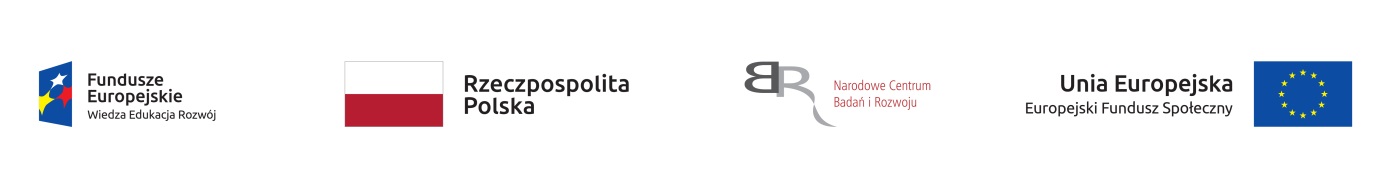 DANE UCZESTNIKA PROJEKTU--------------------------------------------------------------------------------------------------------------------------------------Projekt realizowany w ramach Programu Operacyjnego Wiedza Edukacja Rozwój, nr umowy o dofinansowanie projektu: POWR.03.05.00-00-Z087/17-00; okres realizacji: od 01.05.2018 do 31.03.2022.Projekt współfinansowany  przez Unię Europejską ze środków Europejskiego Funduszu Społecznego w ramach Programu Operacyjnego Wiedza Edukacja Rozwój. Projekt realizowany w ramach konkursu Narodowego Centrum Badań i Rozwoju z III Osi priorytetowej: Szkolnictwo wyższe dla gospodarki i rozwoju; Działanie 3.5 Kompleksowe programy szkół wyższych.Informacje o projekcie i beneficjencieInformacje o projekcie i beneficjencieNumer  umowy o dofinansowaniePOWR.03.05.00-00-Z087/17-00Nazwa Instytucji PośredniczącejNarodowe Centrum Badań i RozwojuNazwa BeneficjentaPaństwowa Wyższa Szkoła Zawodowa w TarnowieNIP  Beneficjenta8732679395Adres BeneficjentaUl. Mickiewicza 8, 33-100 TarnówTelefon/mail Beneficjenta14 6316613, 14 6316627, mail: bkip@pwsztar.edu.plTytuł projektuP erspektywy  W spółpraca  S ynergia   Z arządzanie   w TarnowieOkres realizacji projektu2018.05.01 – 2022.06.30Dane Uczestnika projektu otrzymującego wsparcieDane Uczestnika projektu otrzymującego wsparcieImię i nazwiskoPESEL / lub brak PESELPłeć K/MWiek w chwili przystąpienia do projektu (tylko gdy brak PESEL)WykształcenieWojewództwoPowiatGminaMiejscowośćUlicaNr  budynkuNr lokaluKod pocztowyTelefon kontaktowyAdres e-mailStatus osoby na rynku pracy  w chwili przystąpienia do projektu*Wykonywany zawód (1): Zatrudniony w (1):Osoba należąca do mniejszości narodowej lub etnicznej, migrant, osoba obcego pochodzenia**Osoba bezdomna lub dotknięta wykluczeniem z dostępu do mieszkań**Osoba z niepełnosprawnościami**Osoba przebywająca w gospodarstwie domowym bez osób pracujących**w tym: w gospodarstwie domowym z dziećmi pozostającymi na utrzymaniu **Osoba żyjąca w gospodarstwie składającym się z jednej osoby dorosłej i dzieci pozostających na utrzymaniu**Osoba w innej niekorzystnej sytuacji społecznej (innej niż wymienione powyżej)**…..……………………………………………………………………………………MIEJSCOWOŚĆ I DATA         CZYTELNY PODPIS UCZESTNIKA PROJEKTU